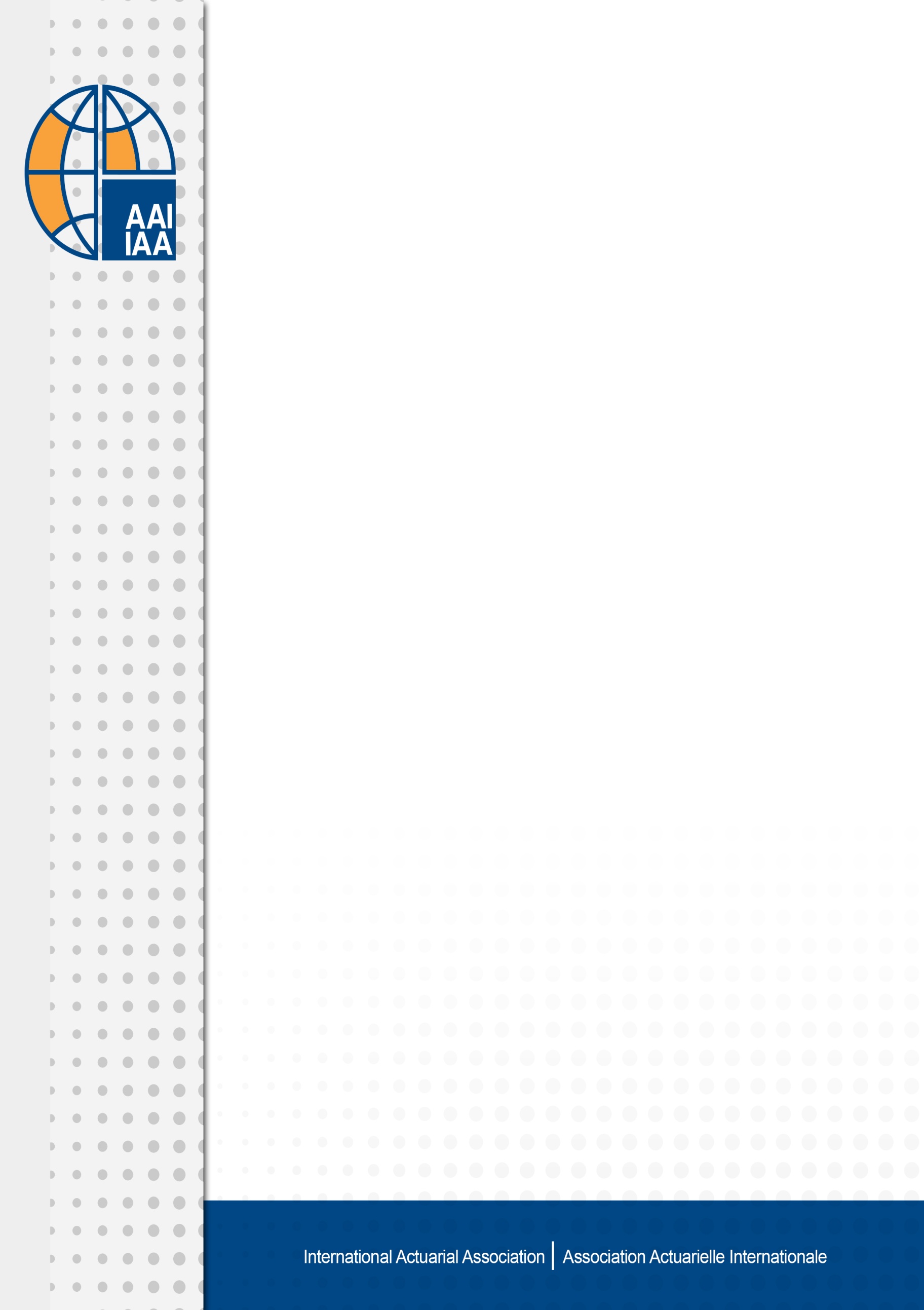 TABLE OF CONTENTSPreface	iiIntroduction	iiiSection 1. General	11.1	Purpose	11.2	Scope	11.3	Compliance	11.4	Relationship to ISAP 1	11.5	Defined Terms	11.6	Cross References	11.7	Effective Date	2Section 2. Appropriate Practices	32.1	Knowledge of Accounting Requirements	32.2	Materiality	32.3	Proportionality	32.4	Constructive Obligations	42.5	Categorization of Employee Benefit Plan	42.6	Actuarial Assumptions	42.7	Plan Assets	92.8	Asset Ceiling	92.9	Attribution of Benefits to Service Periods	9Section 3. Communication	103.1	Disclosures in the Report	10Appendix	11Preface  [Drafting Notes: when an actuarial standard-setting organization adopts this standard it should:Replace “ISAP” throughout the document with the local standard name, if applicable;Modify references to ISAP 1 in paragraphs 1.3, 1.4, 2.2., 2.6, 2.6., 2.7.1, and 3.1 to point to the local standard(s) that are substantially consistent with ISAP 1, rather than referring to ISAP 1 directly, if appropriate;Choose the appropriate phrase and date in paragraph 1.7;Review this standard for, and resolve, any conflicts with the local law and code of professional conduct; andDelete this preface (including these drafting notes) and the footnote associated with paragraph 1.7.]This International Standard of Actuarial Practice (ISAP) is a model for actuarial standard-setting bodies to consider. The International Actuarial Association (IAA) encourages relevant actuarial standard-setting bodies to  action that this ISAP is relevant for actuaries in their jurisdiction:Adopting this ISAP as a standard with  in this ISAP ;Endorsing this ISAP; Modifying existing standards to obtain substantial consistency with this ISAP; Confirming that existing standards are already substantially consistent with this ISAP. Such an adopted standard (rather than this ISAP) applies to those actuaries who are subject to such body’s standards, except as otherwise directed by such body (for example with respect to cross-border work).When this ISAP is translated, the adopting body should select three verbs that embody the concepts of “must”, “should”, and “may”, as described in paragraph 1.6 Language of ISAP 1, even if such verbs are not the literal translation of “must”, “should”, and “may”.This ISAP is  binding upon an actuary  the actuary states that some or all of the work has been performed in compliance with this ISAPThis ISAP was adopted by the IAA Council in [month year].Introduction This International Standard of Actuarial Practice (ISAP) provides guidance to actuaries when performing actuarial services in connection with International Accounting Standard 19 (IAS 19) Employee Benefits. The reporting entity is responsible for all the information reported in its IFRS , including information reported in accordance with IAS 19. This means the reporting entity is responsible for the categorization of employee benefit plans, the choice of actuarial assumptions and methods used to measure employee benefit obligations, and disclosures about employee benefit plans. IAS 19 encourages, but does not require, a reporting entity to involve a qualified actuary in the measurement of all material post-employment benefit obligations. In practice, an actuary may advise on a range of issues arising from the application of IAS 19, including the measurement of short-term, post-employment, termination, or other long-term employee benefits and disclosures in the IFRS  This ISAP is intended to:Facilitate convergence in actuarial practice in connection with IAS 19 within and across jurisdictions;Increase reporting entities’ and their auditors’ confidence in actuaries’ contributions to reporting of employee benefits in accordance with IAS 19;Increase public confidence in actuaries’ services for IAS 19 purposes; andDemonstrate the IAA’s commitment to support the work of the IASB in achieving high quality, transparent, and comparable, financial reporting internationally, as envisaged by the Memorandum of Understanding between the IAA and the IASB.GeneralPurpose	 – This ISAP provides guidance to actuaries when performing actuarial services in connection with IAS 19.  intended users confidence that: Actuarial services are carried out professionally and with due care,  with IAS 19, and taking into account the reporting entity’s accounting policies;The results are relevant to their needs, are presented clearly and understandably, and are complete; andThe assumptions and methodology (including, but not limited to, models and modelling techniques) used are disclosed appropriately.Scope 	 – This ISAP provides guidance to actuaries when performing actuarial services in connection with IAS 19. The focus is on services provided for a reporting entity’s preparation of an actual or pro-forma IFRS  for any type of employee benefit the reporting entity determines to be covered by IAS 19.  actuarial services in  of  an  auditor or  the .Compliance	 –  actuary may  the guidance of this ISAP but still comply with itactuary with requirements of law that conflict with this ISAP actuarial code of professional conduct applicable to the work  with . from the guidance in this ISAP  provides, in any report, an appropriate statement with respect to the nature, rationale, and effect of any such departure.Relationship to ISAP 1 	– Any actuary who asserts compliance with this ISAP (as a model standard) must also comply with ISAP 1. References in ISAP 1 to “this ISAP” should be interpreted as applying equally to this ISAP 3, where appropriate.	 – This ISAP uses various terms whose specific meanings are defined in the Glossary. These terms are highlighted in the text with a dashed underscore and in blue, which is a hyperlink to the definition (e.g., actuary).Cross References 	– This ISAP refers to the content of IAS 19 the  If IAS 19 is amended, restated, revoked, or replaced after  the actuary should consider the guidance in this ISAP remains applicable and appropriate.Effective Date	 – This ISAP is effective for {actuarial services performed/actuarial services commenced/actuarial services performed with respect to an IFRS  issued} on or after [Date]. Appropriate PracticesKnowledge of Accounting Requirements	 – actuary should have or obtain sufficient knowledge and understanding of IAS 19, relevant paragraphs of other IFRSs to which IAS 19 refers, and the reporting entity’s relevant accounting policies. is uncertain whether another IFRS is relevant to the actuarial services orenvisions that a specific component of the actuarial services may be subject to alternative interpretations of IAS 19, a relevant paragraph of another IFRS, or relevant accounting Materiality	 – The actuary should  between materiality with respect to the actuarial services IFRS The reporting entity is responsible for  materiality with respect to the IFRS  actuary should seek guidance from the principal or reporting entityregarding materiality take that guidance into account when  of this ISAP, any use of “material” or “materiality” is with respect to the .Constructive Obligations	 – The actuary may rely on representations made by the principal regarding the existence and nature of any constructive  actuary should  on If it becomes apparent to the actuary in the course of performing the actuarial services that significant uncertainties exist regarding such representations, the actuary should seek clarification from the principal. If the uncertainty is not resolved  the , the actuary should be guided by paragraph This guidance does not impose additional duties beyond the scope of the actuarial services to search for or analyse constructive obligations that go beyond formal plans or agreements. Categorization of Employee Benefit Plan	 – The reporting entity is responsible for determining the categorization of its employee benefit plans under IAS 19 as short-term, defined benefit post-employment, defined contribution post-employment, termination, or other long-term.The actuary may advise the principal regarding the categorization of an employee benefit plan. When providing such advice, the actuary should exercise professional judgment when an employee benefit plan has characteristics of multiple categories (such as retirement plans that combine elements of defined benefit and defined contribution plans, or employment-related injury benefits that include both medical care and wage replacement).If the actuary is uncertain as to the reporting entity’s categorization of an employee benefit plan, the actuary should seek guidance from the principal. Actuarial Assumptions	 – The reporting entity is responsible for selecting assumptions that represent the reporting entity’s best estimates of the variables that will determine the ultimate costs of its employee benefits. The actuary may advise the principal regarding the selection of some or all of the assumptions to be used in the actuarial services. In doing so, the actuary should be guided by paragraphs 2.6 – 2.9 of ISAP 1, taking into account IAS 19’s requirements regarding assumptions used to measure defined benefit post-employment plans, termination benefits, or other long-term benefits. .General Approach for Selecting Assumptions – When advising the principal on the selection of actuarial assumptions, the actuary should:Identify the types of assumptions needed to perform the actuarial services;Evaluate information relevant to each type of assumptionWith respect to financial assumptions, the actuary should review information on market expectations at the measurement date.  includeWith respect to demographic assumptions, the actuary should review information that, in the actuary’s professional judgment, is relevant to the population covered by the reporting entity’s employee benefits.  include: the experience of the covered population to the extent credible;analyses prepared by experts such as published tables or experience studies; studies or reports on general trends relevant to the particular demographic assumption; the reporting entity’s future expectations; andrelevant factors known to the actuary that may affect future experience such as the economic conditions of the geographic area or industry, availability of alternative employment, and the reporting entity’s human resource policies or practices.taking into account  (for example, gender age, , employment type, or Recommend assumptions that are unbiased, mutually compatible and,  the , would be appropriate to represent the reporting entity’s bestestimateMortality Assumption – When advising the principal on the selection  mortality assumption expected changes in  future mortality ratesusing a matrix including separate mortality tables for each year of birth projecting the mortality rates for an appropriate period.Discount Rate Assumption – When advising the principal on the selection of the discount rate assumption, the actuary should  into account IAS 19’s requirement that the discount rate reflect market yields at the measurement date on high quality corporate bonds or government bonds, where such bonds  consistent with the currency and estimated term of the employee benefit obligation.  actuary  a  spot-rate yield curve  The actuary may develop an appropriate yield curve from bond yield data at the measurement date. Alternatively, the actuary may apply a third party’s yield curve, which the actuary has determined is appropriate for the purpose of selecting an IAS 19 discount rate (or has adjusted so as to make it appropriate). Bond  – When developing a yield curve or assessing the appropriateness of a third party’s yield curvethe actuary should consider the characteristics of the bond the yield curve for  The actuary should also  to substantially different  the yields on most bonds of similar quality and duration included in the universewith Curve-fitting, Interpolation, and Extrapolation – When the actuary is constructing the yield curve from the available bond data, the actuary should  appropriate curve-fitting, interpolation, or extrapolation techniques to estimate yields at durations where the actuary considers the bond market data unreliable or such data does not exist. Such techniques may take into account (with an appropriate spread adjustment) other market data sources such as yields on government or lower-rated corporate bonds the swaps market at durations beyond the longest  bond the actuary actuary  approach discount rate the  described in a. above The actuary should understand the data and assumptions on which the approach is based and the circumstances in which it can be applied appropriately. The  approach should take into account both the duration of the projected benefit cash flows and their shape (that is, whether the cash flows over time are smooth or lumpy).The actuary may recommend a single discount rate that, in the actuary’s professional judgment, approximates the weighted-average rate that would be determined under  The actuary may apply a market index or other reference rate, with adjustments if appropriate. The actuary should  the bond data and methodology used to construct the index or reference rate, appropriate for the General Price Inflation Assumption – When the actuary is advising the principal on the selection of a general price inflation assumption, the actuary should review information on market expectations at the measurement date.  information include: changes in price indicesimplicit price deflatorsyields on nominal and inflation-indexed debt (taking into account the effect of any significant supply-demand imbalancesAssumptions Regarding Changes in Employee Benefit Levels –  employee benefits, future benefit levels may reflect factors other than general price inflation When the actuary is advising the principal on the selection of an assumption about future benefit levels, the actuary should merit or promotional salary increasesinvestment returns on actual or notional assetschanges in benefit utilization or delivery patternschanges in social insurance benefitschanges in offsets of benefits provided by other partiesexpected changes in mandated benefits andchanges in the demographic profile of plan participants. Change in Process for Developing Assumptions – The actuary generally should apply a consistent process from year to year to develop recommended assumptions for a particular reporting entity. When the actuary considers it appropriate to change the process used to develop a recommended assumption, the actuary should discuss the change with the principal, and should seek guidance from the principal regarding what, ifany, information about the change should be disclosed in the report. For example, if the principal determines that the change in the assumption-setting process may be subject to IAS 8, the principal may ask the actuary to disclose the nature of the change and its general effect in the report.Plan Assets	 – When the actuarial services take plan assets into account, the actuary should be guided by the following: Asset Values Supplied by Others – The actuary may rely on asset values prepared by a third party (such as a trustee or investment manager) and, when doing so, should be guided by paragraph 2.3.3. Qualifying Insurance Policies – When plan assets include qualifying insurance policies, the actuary should appropriately reflect those policies in the calculation of the  For example, the actuary should appropriately differentiate between the reporting entity’s employee benefit obligations and those that an insurer has assumed. Asset-related Benefit Liabilities – the benefit level is affected by the value of plan assets (for example, when benefit levels are linked to the return on plan assets (see paragraph  or depend on whether there is a surplus the present value of economic benefits available to the reporting entity in the form of refunds from the plan or reductions in future contributions to the plan.  the asset ceiling International Financial Reporting Interpretations Committee Interpretation number 14 (IFRIC 14Attribution of Benefits to Service Periods	 – When advising the principal on the attribution of plan benefits to service periods, the actuary should exercise professional judgment to address plan designs whose treatment is not clear from IAS 19. Communication Disclosures in the Report	 – In addition to complying with Section 3 , the actuary should disclose in the report:Any material deviation from the guidance in this ISAPAny reliance on the principal’s representations regarding constructive obligations ( andAny information regarding a change in the process for selecting assumptions that is requested to be disclosed (APPENDIXNote: this appendix is provided for informational purposes, and is not part of the ISAP. BackgroundIAS 19 prescribes employers’ accounting and disclosure requirements for their employee benefits other than share-based payments, which are accounted for in accordance with IFRS 2 Share-based Payment. On 16 June 2011, the IASB published A key principle of IAS 19 is that it generally requires the cost of providing employee benefits to be recognized in the period in which the employee performs services, rather than when the benefit is paid.Categorization of Employee Benefit PlansIAS 19 defines four categories of employee benefits (excluding equity share-based compensation):Short-term benefits expected to be settled wholly before twelve months after the end of the annual reporting period in which the employees render the related services, such as wages, salaries and social security contributions, paid annual leave and paid sick leave, profit-sharing and bonuses and non-monetary benefits (such as medical care, housing, cars and free or subsidized goods or services) for current employees.Post-employment benefits, such as defined contribution retirement plans, pensions, lump sum payments on retirement, post-employment life insurance and post-employment medical care. This category is further broken down between defined benefit and defined contribution plans: 	Under a defined contribution plan, the reporting entity pays fixed contributions into a fund but has no legal or constructive obligation to make further payments if the fund does not have sufficient assets to pay all of the employees' entitlements to post-employment benefits; 	A defined benefit plan is a post-employment benefit plan other than a defined contribution plan.Other long-term employee benefits, such as long-service leave or sabbatical leave, jubilee or other long-service benefits, and long-term disability benefits.Termination benefits payable as a result of the reporting entity’s decision to terminate the employee or the employee’s decision to accept an offer of benefits in exchange for termination of employment.Accounting Treatment Depends on CategorizationShort-term benefits and defined contribution post-employment benefits. For short-term benefits or defined contribution post-employment plans, the undiscounted amount of the benefits or contributions expected to be paid is recognized in the accounting period the employee renders service.Defined benefit post-employment plans and other long-term employee benefits. Defined benefit post-employment benefits and other long-term employee benefits are generally attributed to employees’ service. The employer recognizes a liability/asset equal to the present value of these benefits attributed to service through the measurement date (the “present value of the defined benefit obligation”), minus the fair value of plan assets at the measurement date. This net liability/asset is called the net defined benefit liability/asset. The net asset recognized on the employer’s  is limited to the “asset ceiling,” defined as the present value of economic benefits available to the employer as refunds from the plan and/or as reductions in future contributions. Employers must recognize service cost and net interest (on the net defined benefit liability/asset) in the  Service cost includes the cost of benefits attributed to service during the accounting period, changes in the defined benefit obligation due to plan amendments or curtailments occurring in the accounting period, and gains or losses from settlements occurring in the accounting period. Net interest is calculated by applying the discount rate (used to measure the defined benefit obligation) to the net defined benefit liability/asset, adjusted for contributions and benefit payments during the accounting period.All other changes in the net defined benefit obligation/asset, including the difference between actual investment return and the expected return determined using the discount rate, changes in the defined benefit obligation from discount rate or other assumption changes, and experience gains and losses, are recognized immediately in Other Comprehensive Income (OCI).IAS 19 provides a special rule for long-term disability or employment-related injury benefits. When the level of benefit is the same for any employee regardless of years of service, the expected cost of those benefits is recognized when an event occurs that causes a long-term disability or employment-related injury.Termination benefits. Termination benefits are triggered by the termination of employment, and are recognized when the reporting entity can no longer withdraw the offer of those benefits or, if earlier, when the reporting entity recognizes associated restructuring costs. Termination benefits may take various forms, such as lump sum payments, pension benefit enhancements, or salary continuation for a specified period.IFRS  DisclosuresIAS 19 requires the reporting entity to disclose information in its IFRS  that:Explains the characteristics of defined benefit plans and risks associated with them;Identifies and explains the amounts in the IFRS  arising from defined benefit plans; andDescribes how its defined benefit plans may affect the amount, timing, and uncertainty of the reporting entity’s future cash flows.Actuarial  in connection with IAS 19 often include assisting reporting entities in meeting these disclosure objectives. Areas where actuaries may provide particularly valuable input include:Disclosures about plan characteristics or risks that are unusual, reporting entity-specific or plan-specific, such as post-employment medical benefit plans with no lifetime claims limit, plan-specific limitations on refunds of surplus to the employer, concentrations of plan assets in one class of investments, or counter-party risk associated with expected insurance recoveries;Disclosures about existing riskmanagement strategies such as enterprise risk management, asset-liability matching, or longevity swaps;Explanation of amounts in the IFRS , including the reconciliation of amounts shown in the IFRS  from the beginning to the end of the year; The appropriate level of aggregation or disaggregation of employee benefit plans according to their characteristics and risks; Disclosures about how defined benefit plans may affect the amount, timing, and uncertainty of the reporting entity’s future cash flows (such as expected funding contributions); Disclosures about the maturity profile of the defined benefit obligation; andDisclosures about the significant assumptions used to determine the present value of the defined benefit obligation, their “reasonably possible” variation, and the consequent change in the present value of the defined benefit obligation at the measurement date. IAS 19 does not establish a numeric threshold for determining significance or reasonably possible variations, but refers to IFRS 7 (paragraph B19) for the principles to be used to quantify “reasonably possible” variations. 